Publicado en  el 13/09/2013 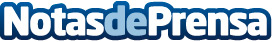 Indra consolida su presencia en el índice de sostenibilidad de Dow Jones por octavo año consecutivoIndra, la multinacional de consultoría y tecnología líder en España y una de las principales de Europa y Latinoamérica, ha renovado su presencia en los índices Dow Jones Sustainability Index (DJSI) World y DJSI Europe por octavo año consecutivo. Indra es la única compañía del subsector tecnológico de Servicios de TI e Internet que permanece en el índice mundial desde su entrada en 2006.Datos de contacto:IndraNota de prensa publicada en: https://www.notasdeprensa.es/indra-consolida-su-presencia-en-el-indice-de_1 Categorias: E-Commerce Otros Servicios Consultoría http://www.notasdeprensa.es